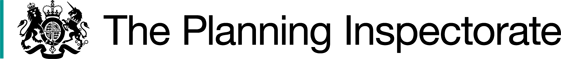 APPEAL A: APP/E2205/W/20/3259450At Former Wye College, Wye, AshfordAPPEAL B: APP/E2205/W/20/3259462At Occupation Road, Wye AshfordAPPEAL C: APP/E2205/W/20/3259465At Former ADAS site, Olantigh Road, Wye, Ashford                                       INQUIRY TIMETABLE V3Based on 2 morning sessions of 1.5 hours and one afternoon session of 1.5 hoursDayDateMorning Afternoon128 JanOpening by InspectorOpening submissions:Appellant, Council, Parish Council, WyeCRAGWitnesses for the Council:Lesley Westphal – planningLesley Westphal229Witnesses for the Parish Council:Kit Wedd – heritage Kevin Goodwin  - planning(in chief)Week 2Week 2Week 2Week 231 FebKevin GoodwinWitnesses for WyeCRAG:Charles Bain-Smith – heritageJonathan Timms – viability(may start Tony Shoults)42Tony Shoults – Wye BTPInterested PartiesInterested parties may continue into afternoon Witnesses for the Appellant:Marian Cameron – HRA53Ryan Hilton - designAndrew Cox - LandscapeAndrew Cox64John Burton - heritageSteven Fidgett - planning75Steven Fidgett ConditionsS106May not fit in allocated days:May not fit in allocated days:Closing Submissions – may require written process Closing Submissions – may require written process 